Supplemental Digital Content 6. Assessment of heterogeneity 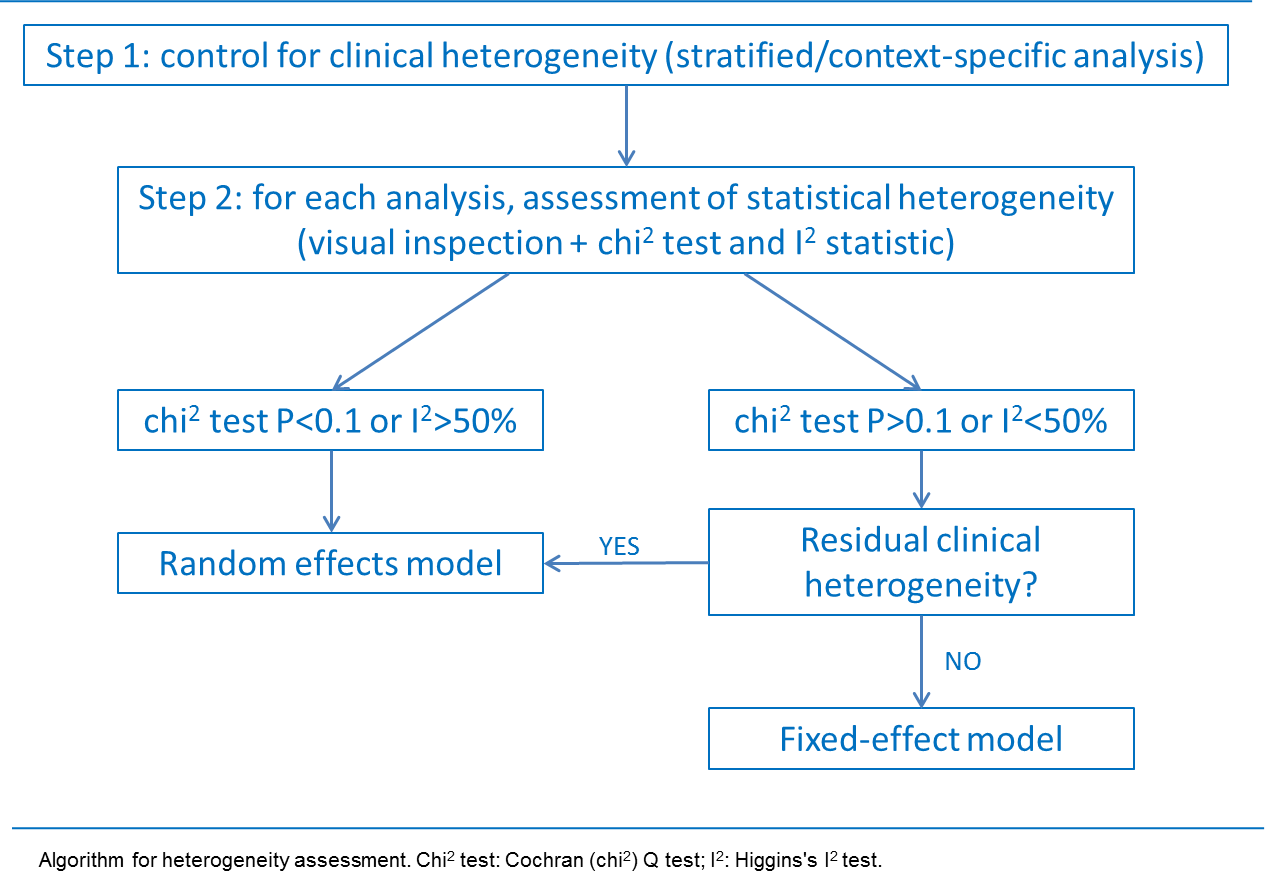 